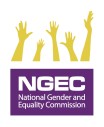 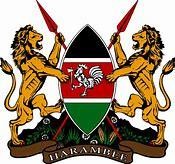 REPORTING TOOL ON GENDER MAINSTREAMING IN THE GOVERNMENT OF KENYA, 2022/2023MEASURING PERFORMANCE ON THE GENDER MAINSTREAMING INDICATOR: 2022/2023 PC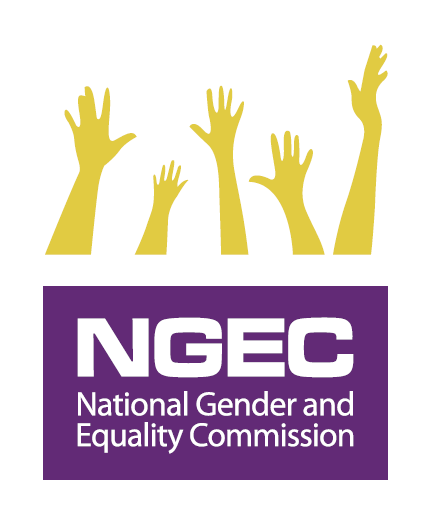 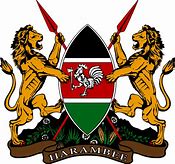 Public Sector Quarterly Gender Mainstreaming Reporting Tool FY 2022/23QUARTER: …………………………………………………………………………………Full Name of the Ministry, Department, Agency or County: ………………………………………………………………………………… Public Sector Quarterly Gender Mainstreaming Reporting Tool FY 2022/23QUARTER: …………………………………………………………………………………Full Name of the Ministry, Department, Agency or County: ………………………………………………………………………………… Public Sector Quarterly Gender Mainstreaming Reporting Tool FY 2022/23QUARTER: …………………………………………………………………………………Full Name of the Ministry, Department, Agency or County: ………………………………………………………………………………… Public Sector Quarterly Gender Mainstreaming Reporting Tool FY 2022/23QUARTER: …………………………………………………………………………………Full Name of the Ministry, Department, Agency or County: ………………………………………………………………………………… Public Sector Quarterly Gender Mainstreaming Reporting Tool FY 2022/23QUARTER: …………………………………………………………………………………Full Name of the Ministry, Department, Agency or County: ………………………………………………………………………………… Public Sector Quarterly Gender Mainstreaming Reporting Tool FY 2022/23QUARTER: …………………………………………………………………………………Full Name of the Ministry, Department, Agency or County: ………………………………………………………………………………… Public Sector Quarterly Gender Mainstreaming Reporting Tool FY 2022/23QUARTER: …………………………………………………………………………………Full Name of the Ministry, Department, Agency or County: ………………………………………………………………………………… Public Sector Quarterly Gender Mainstreaming Reporting Tool FY 2022/23QUARTER: …………………………………………………………………………………Full Name of the Ministry, Department, Agency or County: ………………………………………………………………………………… Public Sector Quarterly Gender Mainstreaming Reporting Tool FY 2022/23QUARTER: …………………………………………………………………………………Full Name of the Ministry, Department, Agency or County: ………………………………………………………………………………… Public Sector Quarterly Gender Mainstreaming Reporting Tool FY 2022/23QUARTER: …………………………………………………………………………………Full Name of the Ministry, Department, Agency or County: ………………………………………………………………………………… Public Sector Quarterly Gender Mainstreaming Reporting Tool FY 2022/23QUARTER: …………………………………………………………………………………Full Name of the Ministry, Department, Agency or County: ………………………………………………………………………………… Public Sector Quarterly Gender Mainstreaming Reporting Tool FY 2022/23QUARTER: …………………………………………………………………………………Full Name of the Ministry, Department, Agency or County: ………………………………………………………………………………… Public Sector Quarterly Gender Mainstreaming Reporting Tool FY 2022/23QUARTER: …………………………………………………………………………………Full Name of the Ministry, Department, Agency or County: ………………………………………………………………………………… Public Sector Quarterly Gender Mainstreaming Reporting Tool FY 2022/23QUARTER: …………………………………………………………………………………Full Name of the Ministry, Department, Agency or County: ………………………………………………………………………………… Public Sector Quarterly Gender Mainstreaming Reporting Tool FY 2022/23QUARTER: …………………………………………………………………………………Full Name of the Ministry, Department, Agency or County: ………………………………………………………………………………… Type of Institution(Tick where applicable) Type of Institution(Tick where applicable) Type of Institution(Tick where applicable) Type of Institution(Tick where applicable) Type of Institution(Tick where applicable) Type of Institution(Tick where applicable) Type of Institution(Tick where applicable) Type of Institution(Tick where applicable) Type of Institution(Tick where applicable) Type of Institution(Tick where applicable) Type of Institution(Tick where applicable) Type of Institution(Tick where applicable) Type of Institution(Tick where applicable) Type of Institution(Tick where applicable) Type of Institution(Tick where applicable) Ministry/State Department       State Corporation                          Public University                         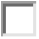 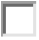 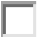 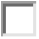 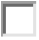 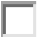 Ministry/State Department       State Corporation                          Public University                         Ministry/State Department       State Corporation                          Public University                         Ministry/State Department       State Corporation                          Public University                         Tertiary Institution       	             Semi-Autonomous Govt Agency   County Government      	Others(specify)__________ Tertiary Institution       	             Semi-Autonomous Govt Agency   County Government      	Others(specify)__________ Tertiary Institution       	             Semi-Autonomous Govt Agency   County Government      	Others(specify)__________ Tertiary Institution       	             Semi-Autonomous Govt Agency   County Government      	Others(specify)__________ Tertiary Institution       	             Semi-Autonomous Govt Agency   County Government      	Others(specify)__________ Tertiary Institution       	             Semi-Autonomous Govt Agency   County Government      	Others(specify)__________ Tertiary Institution       	             Semi-Autonomous Govt Agency   County Government      	Others(specify)__________ Tertiary Institution       	             Semi-Autonomous Govt Agency   County Government      	Others(specify)__________ Tertiary Institution       	             Semi-Autonomous Govt Agency   County Government      	Others(specify)__________ Tertiary Institution       	             Semi-Autonomous Govt Agency   County Government      	Others(specify)__________ Tertiary Institution       	             Semi-Autonomous Govt Agency   County Government      	Others(specify)__________ B. Indicators B. Indicators B. Indicators B. Indicators B. Indicators B. Indicators B. Indicators B. Indicators B. Indicators B. Indicators B. Indicators B. Indicators B. Indicators B. Indicators B. Indicators Were gender mainstreaming activities included in the annual work plan? Were gender mainstreaming activities included in the annual work plan? Were gender mainstreaming activities included in the annual work plan? Were gender mainstreaming activities included in the annual work plan? Were gender mainstreaming activities included in the annual work plan? Were gender mainstreaming activities included in the annual work plan? Were gender mainstreaming activities included in the annual work plan? Were gender mainstreaming activities included in the annual work plan? Were gender mainstreaming activities included in the annual work plan? [Yes]         [No] [Yes]         [No] [Yes]         [No] [Yes]         [No] [Yes]         [No] [Yes]         [No] 2. a) What is the total amount of the MDA's 2022/23 annual budget.   b) What amount was allocated for Gender Mainstreaming and GBV Prevention and Response   in the Financial Year 2022/2023.2. a) What is the total amount of the MDA's 2022/23 annual budget.   b) What amount was allocated for Gender Mainstreaming and GBV Prevention and Response   in the Financial Year 2022/2023.2. a) What is the total amount of the MDA's 2022/23 annual budget.   b) What amount was allocated for Gender Mainstreaming and GBV Prevention and Response   in the Financial Year 2022/2023.2. a) What is the total amount of the MDA's 2022/23 annual budget.   b) What amount was allocated for Gender Mainstreaming and GBV Prevention and Response   in the Financial Year 2022/2023.2. a) What is the total amount of the MDA's 2022/23 annual budget.   b) What amount was allocated for Gender Mainstreaming and GBV Prevention and Response   in the Financial Year 2022/2023.2. a) What is the total amount of the MDA's 2022/23 annual budget.   b) What amount was allocated for Gender Mainstreaming and GBV Prevention and Response   in the Financial Year 2022/2023.2. a) What is the total amount of the MDA's 2022/23 annual budget.   b) What amount was allocated for Gender Mainstreaming and GBV Prevention and Response   in the Financial Year 2022/2023.2. a) What is the total amount of the MDA's 2022/23 annual budget.   b) What amount was allocated for Gender Mainstreaming and GBV Prevention and Response   in the Financial Year 2022/2023.2. a) What is the total amount of the MDA's 2022/23 annual budget.   b) What amount was allocated for Gender Mainstreaming and GBV Prevention and Response   in the Financial Year 2022/2023.Total budget:Kshs………………….Budget for Gender mainstreaming and GBV programming: Kshs.………………… Total budget:Kshs………………….Budget for Gender mainstreaming and GBV programming: Kshs.………………… Total budget:Kshs………………….Budget for Gender mainstreaming and GBV programming: Kshs.………………… Total budget:Kshs………………….Budget for Gender mainstreaming and GBV programming: Kshs.………………… Total budget:Kshs………………….Budget for Gender mainstreaming and GBV programming: Kshs.………………… Total budget:Kshs………………….Budget for Gender mainstreaming and GBV programming: Kshs.………………… Does the MDA have a Gender Policy aligned to the National Policy on Gender and Development, 2019?Does the MDA have a Gender Policy aligned to the National Policy on Gender and Development, 2019?Does the MDA have a Gender Policy aligned to the National Policy on Gender and Development, 2019?Does the MDA have a Gender Policy aligned to the National Policy on Gender and Development, 2019?Does the MDA have a Gender Policy aligned to the National Policy on Gender and Development, 2019?Does the MDA have a Gender Policy aligned to the National Policy on Gender and Development, 2019?Does the MDA have a Gender Policy aligned to the National Policy on Gender and Development, 2019?Does the MDA have a Gender Policy aligned to the National Policy on Gender and Development, 2019?Does the MDA have a Gender Policy aligned to the National Policy on Gender and Development, 2019?Yes [       ]No  [       ](Attach evidence)Yes [       ]No  [       ](Attach evidence)Yes [       ]No  [       ](Attach evidence)Yes [       ]No  [       ](Attach evidence)Yes [       ]No  [       ](Attach evidence)Yes [       ]No  [       ](Attach evidence)4. Did the MDA implement the Gender Mainstreaming Policy in (3) above? 4. Did the MDA implement the Gender Mainstreaming Policy in (3) above? 4. Did the MDA implement the Gender Mainstreaming Policy in (3) above? 4. Did the MDA implement the Gender Mainstreaming Policy in (3) above? 4. Did the MDA implement the Gender Mainstreaming Policy in (3) above? 4. Did the MDA implement the Gender Mainstreaming Policy in (3) above? 4. Did the MDA implement the Gender Mainstreaming Policy in (3) above? 4. Did the MDA implement the Gender Mainstreaming Policy in (3) above? 4. Did the MDA implement the Gender Mainstreaming Policy in (3) above? [Yes]          [No] If yes, indicate the actions and attach evidence[Yes]          [No] If yes, indicate the actions and attach evidence[Yes]          [No] If yes, indicate the actions and attach evidence[Yes]          [No] If yes, indicate the actions and attach evidence[Yes]          [No] If yes, indicate the actions and attach evidence[Yes]          [No] If yes, indicate the actions and attach evidenceIndicators Indicators Indicators Indicators Sex Sex Persons With Disabilities Persons With Disabilities Minorities &Marginalized Communities Minorities &Marginalized Communities Age Category Age Category Age Category Indicators Indicators Indicators Indicators F M F M F M Below 35 Below 35 35 & above Total Total i. Total number of staff in MDA   i. Total number of staff in MDA   i. Total number of staff in MDA   i. Total number of staff in MDA   ii. Number of employees in job group “P” and above or its equivalent  ii. Number of employees in job group “P” and above or its equivalent  ii. Number of employees in job group “P” and above or its equivalent  ii. Number of employees in job group “P” and above or its equivalent  iii. Number of board members or its equivalent  iii. Number of board members or its equivalent  iii. Number of board members or its equivalent  iii. Number of board members or its equivalent  iv. Number of recruited officers in the reporting period including interns and attachées iv. Number of recruited officers in the reporting period including interns and attachées iv. Number of recruited officers in the reporting period including interns and attachées iv. Number of recruited officers in the reporting period including interns and attachées v. Number of officers promoted in the reporting period v. Number of officers promoted in the reporting period v. Number of officers promoted in the reporting period v. Number of officers promoted in the reporting period 5.  Does the MDA have a workplace Policy on Gender Based Violence (GBV) in line with the relevant national policies and laws? (Tick as appropriate) 5.  Does the MDA have a workplace Policy on Gender Based Violence (GBV) in line with the relevant national policies and laws? (Tick as appropriate) 5.  Does the MDA have a workplace Policy on Gender Based Violence (GBV) in line with the relevant national policies and laws? (Tick as appropriate) 5.  Does the MDA have a workplace Policy on Gender Based Violence (GBV) in line with the relevant national policies and laws? (Tick as appropriate) 5.  Does the MDA have a workplace Policy on Gender Based Violence (GBV) in line with the relevant national policies and laws? (Tick as appropriate) 5.  Does the MDA have a workplace Policy on Gender Based Violence (GBV) in line with the relevant national policies and laws? (Tick as appropriate) 5.  Does the MDA have a workplace Policy on Gender Based Violence (GBV) in line with the relevant national policies and laws? (Tick as appropriate) 5.  Does the MDA have a workplace Policy on Gender Based Violence (GBV) in line with the relevant national policies and laws? (Tick as appropriate) 5.  Does the MDA have a workplace Policy on Gender Based Violence (GBV) in line with the relevant national policies and laws? (Tick as appropriate) [Yes]        [No](Attach evidence) [Yes]        [No](Attach evidence) [Yes]        [No](Attach evidence) [Yes]        [No](Attach evidence) [Yes]        [No](Attach evidence) [Yes]        [No](Attach evidence) 6. Did the MDA implement the workplace Policy on Gender Based Violence in (5) above?6. Did the MDA implement the workplace Policy on Gender Based Violence in (5) above?6. Did the MDA implement the workplace Policy on Gender Based Violence in (5) above?6. Did the MDA implement the workplace Policy on Gender Based Violence in (5) above?6. Did the MDA implement the workplace Policy on Gender Based Violence in (5) above?6. Did the MDA implement the workplace Policy on Gender Based Violence in (5) above?6. Did the MDA implement the workplace Policy on Gender Based Violence in (5) above?6. Did the MDA implement the workplace Policy on Gender Based Violence in (5) above?6. Did the MDA implement the workplace Policy on Gender Based Violence in (5) above?[Yes]          [No] If yes,  indicate  the actions and attach evidence [Yes]          [No] If yes,  indicate  the actions and attach evidence [Yes]          [No] If yes,  indicate  the actions and attach evidence [Yes]          [No] If yes,  indicate  the actions and attach evidence [Yes]          [No] If yes,  indicate  the actions and attach evidence [Yes]          [No] If yes,  indicate  the actions and attach evidence 7. Did the MDA implement relevant laws on prevention and response to GBV? The Laws include but not limited to: The Constitution of Kenya (2010), Sexual Offences Act, 2006, Children Act, 2001, Public Officers Ethics Act, 2003, Employment Act, 2007.7. Did the MDA implement relevant laws on prevention and response to GBV? The Laws include but not limited to: The Constitution of Kenya (2010), Sexual Offences Act, 2006, Children Act, 2001, Public Officers Ethics Act, 2003, Employment Act, 2007.7. Did the MDA implement relevant laws on prevention and response to GBV? The Laws include but not limited to: The Constitution of Kenya (2010), Sexual Offences Act, 2006, Children Act, 2001, Public Officers Ethics Act, 2003, Employment Act, 2007.7. Did the MDA implement relevant laws on prevention and response to GBV? The Laws include but not limited to: The Constitution of Kenya (2010), Sexual Offences Act, 2006, Children Act, 2001, Public Officers Ethics Act, 2003, Employment Act, 2007.7. Did the MDA implement relevant laws on prevention and response to GBV? The Laws include but not limited to: The Constitution of Kenya (2010), Sexual Offences Act, 2006, Children Act, 2001, Public Officers Ethics Act, 2003, Employment Act, 2007.7. Did the MDA implement relevant laws on prevention and response to GBV? The Laws include but not limited to: The Constitution of Kenya (2010), Sexual Offences Act, 2006, Children Act, 2001, Public Officers Ethics Act, 2003, Employment Act, 2007.7. Did the MDA implement relevant laws on prevention and response to GBV? The Laws include but not limited to: The Constitution of Kenya (2010), Sexual Offences Act, 2006, Children Act, 2001, Public Officers Ethics Act, 2003, Employment Act, 2007.7. Did the MDA implement relevant laws on prevention and response to GBV? The Laws include but not limited to: The Constitution of Kenya (2010), Sexual Offences Act, 2006, Children Act, 2001, Public Officers Ethics Act, 2003, Employment Act, 2007.7. Did the MDA implement relevant laws on prevention and response to GBV? The Laws include but not limited to: The Constitution of Kenya (2010), Sexual Offences Act, 2006, Children Act, 2001, Public Officers Ethics Act, 2003, Employment Act, 2007.[Yes]          [No] If yes, indicate the actions and attach evidence.[Yes]          [No] If yes, indicate the actions and attach evidence.[Yes]          [No] If yes, indicate the actions and attach evidence.[Yes]          [No] If yes, indicate the actions and attach evidence.[Yes]          [No] If yes, indicate the actions and attach evidence.[Yes]          [No] If yes, indicate the actions and attach evidence.C. Please give a brief account of how your institution has integrated gender perspectives into it’s programmes, activities and projects including formulation of sector specific frameworks for Gender Mainstreaming. (Attach evidence). …………………………………………………………………………………………………………………………………………………………………………………C. Please give a brief account of how your institution has integrated gender perspectives into it’s programmes, activities and projects including formulation of sector specific frameworks for Gender Mainstreaming. (Attach evidence). …………………………………………………………………………………………………………………………………………………………………………………C. Please give a brief account of how your institution has integrated gender perspectives into it’s programmes, activities and projects including formulation of sector specific frameworks for Gender Mainstreaming. (Attach evidence). …………………………………………………………………………………………………………………………………………………………………………………C. Please give a brief account of how your institution has integrated gender perspectives into it’s programmes, activities and projects including formulation of sector specific frameworks for Gender Mainstreaming. (Attach evidence). …………………………………………………………………………………………………………………………………………………………………………………C. Please give a brief account of how your institution has integrated gender perspectives into it’s programmes, activities and projects including formulation of sector specific frameworks for Gender Mainstreaming. (Attach evidence). …………………………………………………………………………………………………………………………………………………………………………………C. Please give a brief account of how your institution has integrated gender perspectives into it’s programmes, activities and projects including formulation of sector specific frameworks for Gender Mainstreaming. (Attach evidence). …………………………………………………………………………………………………………………………………………………………………………………C. Please give a brief account of how your institution has integrated gender perspectives into it’s programmes, activities and projects including formulation of sector specific frameworks for Gender Mainstreaming. (Attach evidence). …………………………………………………………………………………………………………………………………………………………………………………C. Please give a brief account of how your institution has integrated gender perspectives into it’s programmes, activities and projects including formulation of sector specific frameworks for Gender Mainstreaming. (Attach evidence). …………………………………………………………………………………………………………………………………………………………………………………C. Please give a brief account of how your institution has integrated gender perspectives into it’s programmes, activities and projects including formulation of sector specific frameworks for Gender Mainstreaming. (Attach evidence). …………………………………………………………………………………………………………………………………………………………………………………C. Please give a brief account of how your institution has integrated gender perspectives into it’s programmes, activities and projects including formulation of sector specific frameworks for Gender Mainstreaming. (Attach evidence). …………………………………………………………………………………………………………………………………………………………………………………C. Please give a brief account of how your institution has integrated gender perspectives into it’s programmes, activities and projects including formulation of sector specific frameworks for Gender Mainstreaming. (Attach evidence). …………………………………………………………………………………………………………………………………………………………………………………C. Please give a brief account of how your institution has integrated gender perspectives into it’s programmes, activities and projects including formulation of sector specific frameworks for Gender Mainstreaming. (Attach evidence). …………………………………………………………………………………………………………………………………………………………………………………C. Please give a brief account of how your institution has integrated gender perspectives into it’s programmes, activities and projects including formulation of sector specific frameworks for Gender Mainstreaming. (Attach evidence). …………………………………………………………………………………………………………………………………………………………………………………C. Please give a brief account of how your institution has integrated gender perspectives into it’s programmes, activities and projects including formulation of sector specific frameworks for Gender Mainstreaming. (Attach evidence). …………………………………………………………………………………………………………………………………………………………………………………C. Please give a brief account of how your institution has integrated gender perspectives into it’s programmes, activities and projects including formulation of sector specific frameworks for Gender Mainstreaming. (Attach evidence). …………………………………………………………………………………………………………………………………………………………………………………Please highlight any emerging issues or challenges faced in the process of mainstreaming gender and integrating gender equality in your institution -------------------------------------------------------------------------------------------------------------------------------------------------------------------------------------------------------------------------------------------------------------------------------------------------------------------------------------------------------------------------------------------------------------------------Please highlight any emerging issues or challenges faced in the process of mainstreaming gender and integrating gender equality in your institution -------------------------------------------------------------------------------------------------------------------------------------------------------------------------------------------------------------------------------------------------------------------------------------------------------------------------------------------------------------------------------------------------------------------------Please highlight any emerging issues or challenges faced in the process of mainstreaming gender and integrating gender equality in your institution -------------------------------------------------------------------------------------------------------------------------------------------------------------------------------------------------------------------------------------------------------------------------------------------------------------------------------------------------------------------------------------------------------------------------Please highlight any emerging issues or challenges faced in the process of mainstreaming gender and integrating gender equality in your institution -------------------------------------------------------------------------------------------------------------------------------------------------------------------------------------------------------------------------------------------------------------------------------------------------------------------------------------------------------------------------------------------------------------------------Please highlight any emerging issues or challenges faced in the process of mainstreaming gender and integrating gender equality in your institution -------------------------------------------------------------------------------------------------------------------------------------------------------------------------------------------------------------------------------------------------------------------------------------------------------------------------------------------------------------------------------------------------------------------------Please highlight any emerging issues or challenges faced in the process of mainstreaming gender and integrating gender equality in your institution -------------------------------------------------------------------------------------------------------------------------------------------------------------------------------------------------------------------------------------------------------------------------------------------------------------------------------------------------------------------------------------------------------------------------Please highlight any emerging issues or challenges faced in the process of mainstreaming gender and integrating gender equality in your institution -------------------------------------------------------------------------------------------------------------------------------------------------------------------------------------------------------------------------------------------------------------------------------------------------------------------------------------------------------------------------------------------------------------------------Please highlight any emerging issues or challenges faced in the process of mainstreaming gender and integrating gender equality in your institution -------------------------------------------------------------------------------------------------------------------------------------------------------------------------------------------------------------------------------------------------------------------------------------------------------------------------------------------------------------------------------------------------------------------------Please highlight any emerging issues or challenges faced in the process of mainstreaming gender and integrating gender equality in your institution -------------------------------------------------------------------------------------------------------------------------------------------------------------------------------------------------------------------------------------------------------------------------------------------------------------------------------------------------------------------------------------------------------------------------Please highlight any emerging issues or challenges faced in the process of mainstreaming gender and integrating gender equality in your institution -------------------------------------------------------------------------------------------------------------------------------------------------------------------------------------------------------------------------------------------------------------------------------------------------------------------------------------------------------------------------------------------------------------------------Please highlight any emerging issues or challenges faced in the process of mainstreaming gender and integrating gender equality in your institution -------------------------------------------------------------------------------------------------------------------------------------------------------------------------------------------------------------------------------------------------------------------------------------------------------------------------------------------------------------------------------------------------------------------------Please highlight any emerging issues or challenges faced in the process of mainstreaming gender and integrating gender equality in your institution -------------------------------------------------------------------------------------------------------------------------------------------------------------------------------------------------------------------------------------------------------------------------------------------------------------------------------------------------------------------------------------------------------------------------Please highlight any emerging issues or challenges faced in the process of mainstreaming gender and integrating gender equality in your institution -------------------------------------------------------------------------------------------------------------------------------------------------------------------------------------------------------------------------------------------------------------------------------------------------------------------------------------------------------------------------------------------------------------------------Please highlight any emerging issues or challenges faced in the process of mainstreaming gender and integrating gender equality in your institution -------------------------------------------------------------------------------------------------------------------------------------------------------------------------------------------------------------------------------------------------------------------------------------------------------------------------------------------------------------------------------------------------------------------------Please highlight any emerging issues or challenges faced in the process of mainstreaming gender and integrating gender equality in your institution -------------------------------------------------------------------------------------------------------------------------------------------------------------------------------------------------------------------------------------------------------------------------------------------------------------------------------------------------------------------------------------------------------------------------Submit to the State Department for Gender on Email:  pcontracting5@gmail.com and a copy to the National Gender and Equality Commission: Email: pcontracting@ngeckenya.orgNB: This reporting tool should be signed and stamped by the Accounting Officer; and submitted not later than 5th of the month following the end of the quarter. Only a digital copy will be acceptedName of Accounting Officer:…………………………………………………………. Signature:……………………………….. Date…………………………….. Submit to the State Department for Gender on Email:  pcontracting5@gmail.com and a copy to the National Gender and Equality Commission: Email: pcontracting@ngeckenya.orgNB: This reporting tool should be signed and stamped by the Accounting Officer; and submitted not later than 5th of the month following the end of the quarter. Only a digital copy will be acceptedName of Accounting Officer:…………………………………………………………. Signature:……………………………….. Date…………………………….. Submit to the State Department for Gender on Email:  pcontracting5@gmail.com and a copy to the National Gender and Equality Commission: Email: pcontracting@ngeckenya.orgNB: This reporting tool should be signed and stamped by the Accounting Officer; and submitted not later than 5th of the month following the end of the quarter. Only a digital copy will be acceptedName of Accounting Officer:…………………………………………………………. Signature:……………………………….. Date…………………………….. Submit to the State Department for Gender on Email:  pcontracting5@gmail.com and a copy to the National Gender and Equality Commission: Email: pcontracting@ngeckenya.orgNB: This reporting tool should be signed and stamped by the Accounting Officer; and submitted not later than 5th of the month following the end of the quarter. Only a digital copy will be acceptedName of Accounting Officer:…………………………………………………………. Signature:……………………………….. Date…………………………….. Submit to the State Department for Gender on Email:  pcontracting5@gmail.com and a copy to the National Gender and Equality Commission: Email: pcontracting@ngeckenya.orgNB: This reporting tool should be signed and stamped by the Accounting Officer; and submitted not later than 5th of the month following the end of the quarter. Only a digital copy will be acceptedName of Accounting Officer:…………………………………………………………. Signature:……………………………….. Date…………………………….. Submit to the State Department for Gender on Email:  pcontracting5@gmail.com and a copy to the National Gender and Equality Commission: Email: pcontracting@ngeckenya.orgNB: This reporting tool should be signed and stamped by the Accounting Officer; and submitted not later than 5th of the month following the end of the quarter. Only a digital copy will be acceptedName of Accounting Officer:…………………………………………………………. Signature:……………………………….. Date…………………………….. Submit to the State Department for Gender on Email:  pcontracting5@gmail.com and a copy to the National Gender and Equality Commission: Email: pcontracting@ngeckenya.orgNB: This reporting tool should be signed and stamped by the Accounting Officer; and submitted not later than 5th of the month following the end of the quarter. Only a digital copy will be acceptedName of Accounting Officer:…………………………………………………………. Signature:……………………………….. Date…………………………….. Submit to the State Department for Gender on Email:  pcontracting5@gmail.com and a copy to the National Gender and Equality Commission: Email: pcontracting@ngeckenya.orgNB: This reporting tool should be signed and stamped by the Accounting Officer; and submitted not later than 5th of the month following the end of the quarter. Only a digital copy will be acceptedName of Accounting Officer:…………………………………………………………. Signature:……………………………….. Date…………………………….. Submit to the State Department for Gender on Email:  pcontracting5@gmail.com and a copy to the National Gender and Equality Commission: Email: pcontracting@ngeckenya.orgNB: This reporting tool should be signed and stamped by the Accounting Officer; and submitted not later than 5th of the month following the end of the quarter. Only a digital copy will be acceptedName of Accounting Officer:…………………………………………………………. Signature:……………………………….. Date…………………………….. Submit to the State Department for Gender on Email:  pcontracting5@gmail.com and a copy to the National Gender and Equality Commission: Email: pcontracting@ngeckenya.orgNB: This reporting tool should be signed and stamped by the Accounting Officer; and submitted not later than 5th of the month following the end of the quarter. Only a digital copy will be acceptedName of Accounting Officer:…………………………………………………………. Signature:……………………………….. Date…………………………….. Submit to the State Department for Gender on Email:  pcontracting5@gmail.com and a copy to the National Gender and Equality Commission: Email: pcontracting@ngeckenya.orgNB: This reporting tool should be signed and stamped by the Accounting Officer; and submitted not later than 5th of the month following the end of the quarter. Only a digital copy will be acceptedName of Accounting Officer:…………………………………………………………. Signature:……………………………….. Date…………………………….. Submit to the State Department for Gender on Email:  pcontracting5@gmail.com and a copy to the National Gender and Equality Commission: Email: pcontracting@ngeckenya.orgNB: This reporting tool should be signed and stamped by the Accounting Officer; and submitted not later than 5th of the month following the end of the quarter. Only a digital copy will be acceptedName of Accounting Officer:…………………………………………………………. Signature:……………………………….. Date…………………………….. Submit to the State Department for Gender on Email:  pcontracting5@gmail.com and a copy to the National Gender and Equality Commission: Email: pcontracting@ngeckenya.orgNB: This reporting tool should be signed and stamped by the Accounting Officer; and submitted not later than 5th of the month following the end of the quarter. Only a digital copy will be acceptedName of Accounting Officer:…………………………………………………………. Signature:……………………………….. Date…………………………….. Submit to the State Department for Gender on Email:  pcontracting5@gmail.com and a copy to the National Gender and Equality Commission: Email: pcontracting@ngeckenya.orgNB: This reporting tool should be signed and stamped by the Accounting Officer; and submitted not later than 5th of the month following the end of the quarter. Only a digital copy will be acceptedName of Accounting Officer:…………………………………………………………. Signature:……………………………….. Date…………………………….. Submit to the State Department for Gender on Email:  pcontracting5@gmail.com and a copy to the National Gender and Equality Commission: Email: pcontracting@ngeckenya.orgNB: This reporting tool should be signed and stamped by the Accounting Officer; and submitted not later than 5th of the month following the end of the quarter. Only a digital copy will be acceptedName of Accounting Officer:…………………………………………………………. Signature:……………………………….. Date…………………………….. Name of Reporting Officer Designation Telephone Number Telephone Number Telephone Number Telephone Number Telephone Number Email Address Email Address Email Address Email Address Date Date Date Date Indicator in PC GuidelinesIndicator No. as per Reporting ToolVariables in the Reporting Template Weight/ScoreWere gender mainstreaming activities included in the annual work plan?Institutional work plan with GBV and gender mainstreaming actions/activities includedWork plan2% ScoreWhat amount was allocated for Gender Mainstreaming and GBV Prevention and Response   in the Financial Year 2022/ 2023. Amount allocated for Gender Mainstreaming and GBV response and prevention in the financial year as per the work plan? Resources(5% Score)3. a) Develop/ review and implement work place gender policya) Developed/Reviewed/have  Gender Mainstreaming Policy (10% Score) and b) implementation of a Gender Mainstreaming Policy (15% Score) (total 25% Score)Policy Activities derived from the policies(25% Score)4.    Disaggregation of data on all employees as guided in the reporting tool checking on the two-thirds gender principle, disability mainstreaming & general inclusivity (5% Score).  Disaggregated data2/3 Gender Principle5% PWDs employed(5% Score)5. Develop/Review and implement the workplace Gender Based Violence policyDeveloped/Reviewed/have Workplace Policy on Gender Based Violence (10% Score) and implementation of the GBV Policy (15% Score) (total 25% Score)PoliciesActivities derived from the policies(25% Score)6. Implement relevant laws on prevention and response to Gender Based Violence  Laws implementedLaws PoliciesAdministrative regulations(30% Score)7. Submit quarterly reports using the prescribed format to the State Department for Gender with a copy to National Gender and Equality Commission Submission of the quarterly report using the reporting template as provided and observing deadlines (8 % Score)Reporting late will lead to loss of the scores Submission timelinesCorrect reporting format(8% Score)Total ScoreTotal ScoreTotal Score100%